Come Join          The Lions!  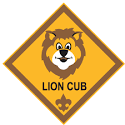 Lions is Scouting for Kindergarten-age Boys.  Adventure awaits.  Join today!The program will fuel their imagination, creativity and fun as they experience the growth Scouting can provide.   For highlights of Tufts University study on how Cub Scouts impacts character, see:   http://www.scoutingnewsroom.org/press-releases/tufts-university-study-finds-boy-scouts-builds-positive-character/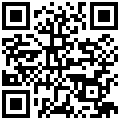 A list of local Cub Packs below can be contacted to learn more and join: Pack 41, Bonnie Brae Elementary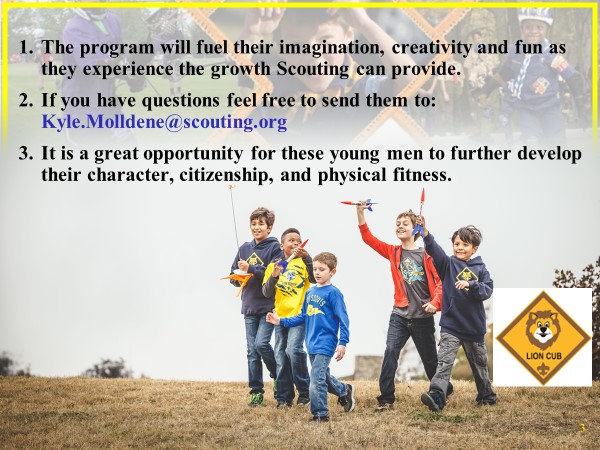 Pack 50, Holy Spirit SchoolPack 114, Shirley Gate MosquePack 115, St Ambrose SchoolPack 698, White Oaks ElementaryPack 873, Parkwood Baptist ChurchPack 1101, Church of the Nativity	Pack 1131, St Stephens UMCPack 1344, Cherry Run Elementary School		Pack 1345, Terra Centre Elementary SchoolPack 1346, Fairview Elementary SchoolPack 1412, Redeeming Grace ChurchPack 1533, Mantua Elementary SchoolPack 1534, Olde Creek Elementary School  Pack 1818, Congregation Olam-TikvahPack 1864, Wakefield Forest Elementary School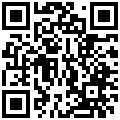 Pack 1865, Oak View Elementary SchoolPack 1965, Kings Glen Elementary SchoolPack 1967, Robinson Secondary SchoolPack 1968, Laurel Ridge Elementary SchoolFor more information use your zip code in the below link:	https://beascout.scouting.org/ 